Картка завдань №1Вивчення  монументального живопису та його розвитку . Визначення видів жанрів живопису.Розробити макет фасаду будинку(екс-терьєр) на А3 форматі ( 29,7 x 42см).Використовуючи портретний жанр живопису (розробити стилізовану копію представлену на фото ) в роботі.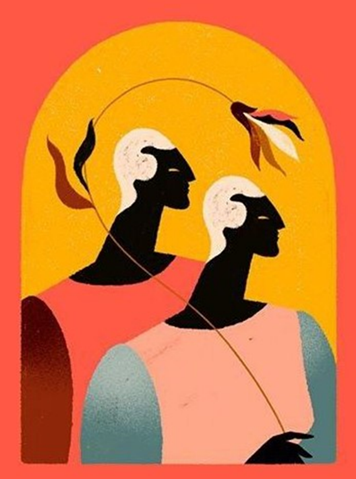 